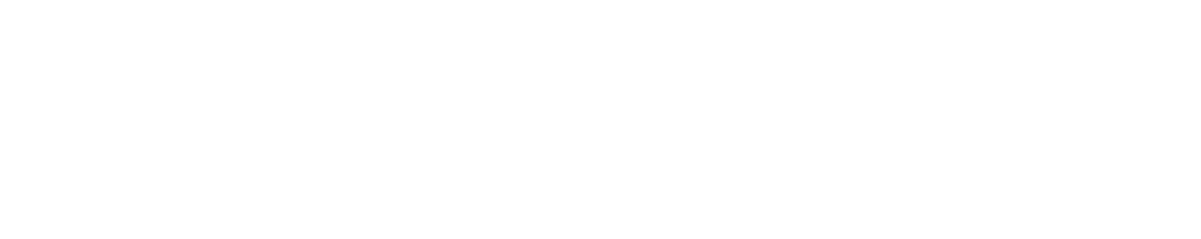 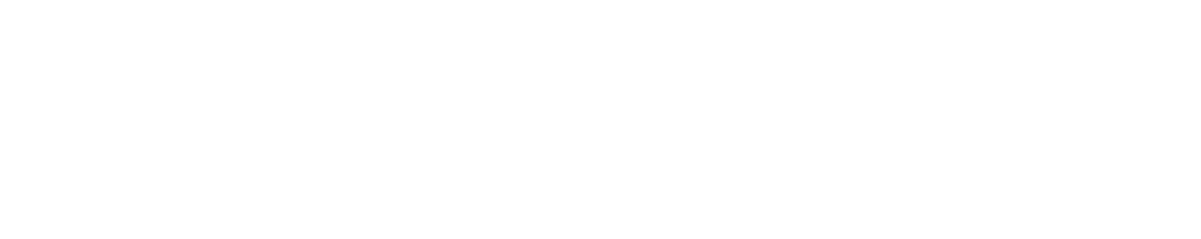 Algemene VoorwaardenAlgemene Voorwaarden Al ImanIn dit document treft u de Algemene Voorwaarden van Al Iman. Al Iman is deel van Stichting Noor Islamitische Scholen. In eerste instantie wijst Al Iman alle Algemene Voorwaarden van andere Partijen van de hand, tenzij dit bij Overeenkomst of in deze Algemene Voorwaarden anders is bepaald. Tevens kunt u geen andere rechten ontlenen dan in deze Algemene Voorwaarden weergegeven.Wat is Al Iman precies? Al Iman is een Islamitische basisschool, de naam Al Iman heeft een belangrijke betekenis, de overtuiging van het hart die wordt uitgesproken via de mond en bevestigd door het verrichten van daden door de ledematen en die toeneemt door het verrichten van daden van gehoorzaamheid en afneemt door het verrichten van daden van ongehoorzaamheid.Al Iman heeft een duidelijke missie, wij stellen leerlingen in staat zich optimaal te ontwikkelen, zodat ze, met behoud van hun islamitische identiteit, succesvol zijn in hun vervolgopleiding en in de maatschappij.Wij geloven in de capaciteiten en mogelijkheden van onze leerlingen. Wij geloven dat zij, mede door onze inzet, in staat zijn veel te bereiken en als gewaardeerde burgers een positieve bijdrage kunnen leveren aan de maatschappij.Voor meer informatie over onze missie en visie bij Al Iman ga naar onze website Al Iman.Heeft u vragen over onze Algemene Voorwaarden? Dan kunt u ons via de onderstaande gegevens bereiken:info@aliman.nl l 036 530 4737Harderwijkoever 3 l 1324 HA l Almerewww.aliman.nl DefinitiesAl Iman: Al Iman, zoals weergegeven in ‘Algemene Voorwaarden Al Iman’;Dag: kalenderdag;Digitale inhoud: gegevens die in digitale vorm geproduceerd en geleverd worden;Natuurlijk persoon: de leerling welke ingeschreven staat bij Al Iman, dan wel Stichting Noor, al dan niet vertegenwoordigd door diens vertegenwoordiger of een ander bij de Natuurlijk persoon betrokkene voor zover de Natuurlijk persoon geen vertegenwoordiger heeft;Stichting Noor: de stichting achter Al Iman, deze stichting overziet een aantal scholen waaronder Al Iman, Al Ihsaan, Al Hambra, Ayoub en Er-Risèlèh.Opdrachtnemer: enig persoon handelend vanuit zijn/haar bedrijf of beroep die diensten of goederen levert aan Al Iman, in opdracht van Al Iman.Overeenkomst: iedere overeenkomst die, ongeacht op welke manier, tussen Al Iman en Natuurlijk persoon tot stand komt. Iedere overeenkomst dient schriftelijk bevestigd te worden;Partij(en): (rechts)persoon welke onderhavig zijn aan deze Algemene Voorwaarden of enig andere vorm van Overeenkomsten tussen Al Iman, Natuurlijk persoon en Opdrachtnemer;Schriftelijke communicatie: alle communicatie die niet verbaal plaatsvindt, digitale communicatie valt tevens onder deze formulering.ToepasselijkheidDe Algemene Voorwaarden van Al Iman zijn van toepassing op iedere Overeenkomst tussen Al Iman en Opdrachtnemer, dan wel als vertegenwoordiger van enig rechtspersoon. De Algemene Voorwaarden van Al Iman zijn van toepassing ongeacht de Algemene Voorwaarden van enig andere partij: Deze worden in beginsel van de hand gewezen. Enkel wanneer door partijen uitdrukkelijk en schriftelijk aldus is overeengekomen, zijn de Algemene Voorwaarden van Al Iman niet van toepassing.Indien er op enige wijze wordt afgeweken van één of meerdere bepalingen uit deze Algemene Voorwaarden, blijven de overige bepalingen hun gelding houden.Schriftelijk overeengekomen wijzigingen van deze Algemene Voorwaarden gelden slechts voor de bij die specifieke Overeenkomst bepaalde gevallen.De Algemene Voorwaarden behoeven na de eerste keer aanvaard te zijn niet steeds opnieuw uitdrukkelijk te worden overeengekomen, maar worden geacht stilzwijgend te zijn aanvaard. Dit geldt voor alle verdere Overeenkomsten tussen Al Iman, Opdrachtnemer en Natuurlijk persoon.Aangaan Overeenkomst met particulierenVoor het aangaan van een Overeenkomst dient eerst contact plaats te vinden tussen de Natuurlijke persoon (diens ouder, vertegenwoordiger en/of wettelijke voogd) en Al Iman. De Overeenkomst voor leerlingen wordt schriftelijk, dan wel digitaal overeengekomen, door middel van inschrijving van de Natuurlijke persoon, in het desbetreffende schooljaar, bij Al Iman. Met deze inschrijving behoudt de Natuurlijke persoon zich het recht om deel te nemen aan lessen en overige activiteiten gegeven en/of georganiseerd door Al Iman. Al Iman toetst de inschrijving naar haar wettelijke geldigheid en zal de Natuurlijke persoon het recht als in artikel 3 lid 3 van deze Algemene Voorwaarden verlenen, indien de inschrijving aan deze verplichtingen voldoet. Aangaan Overeenkomst uit beroeps- of bedrijfssfeerVoor het aangaan van een Overeenkomst dient eerst contact plaats te vinden tussen de Opdrachtnemer en Al Iman. De Overeenkomst zal de dienst, dan wel het te leveren goed, beschrijven. De Overeenkomst wordt overeengekomen door middel van schriftelijke toezegging, in welke vorm dan ook, digitale toezegging valt hier ook onder. OvereenkomstDe Overeenkomst tussen Al Iman en enig derde partij komt tot stand door middel van aanbod en aanvaarding (artikel 6:217 Burgerlijk Wetboek). Een dergelijke Overeenkomst kan alleen schriftelijk worden afgesloten, met inachtneming van de gegeven definitie aan ‘Overeenkomst’ in artikel 1.Indien er sprake blijkt te zijn van het aangaan van een Overeenkomst onder valse voorwaarden of feiten, zal Al Iman zich het recht behouden om de Overeenkomst te ontbinden. Indien de Overeenkomst wordt ontbonden door Al Iman, zal Al Iman zich het recht behouden, om de betrokken derde partij aansprakelijk te houden voor enige schade die Al Iman hierdoor heeft geleden. Al Iman en de betrokken derde partijen zijn eraan gehouden al datgene te doen en te laten wat redelijkerwijs nodig en wenselijk is om tot een goede voortzetting van de Overeenkomst te komen. Zeggenschap hebbende(n)Een Overeenkomst kan alleen aangegaan worden door een persoon bevoegd tot zeggenschap in name van dan wel vertegenwoordiging van Al Iman dan wel Stichting Noor. Indien deze zeggenschap, dan wel vertegenwoordiging, niet is bedeeld aan enig persoon, kan deze geen Overeenkomst sluiten in name van Al Iman. Al Iman behoudt zich het recht om elke Overeenkomst die hieruit voortvloeit van de hand te wijzen, dan wel te ontbinden. Ieder persoon die handelt in naam van Al Iman zonder hiervoor uitdrukkelijk zeggenschap voor te hebben gehad, zal aansprakelijk worden gesteld voor enig geleden schade die Al Iman hierdoor lijdt, dan wel het nakomen van de Overeenkomst aan enig derde partij. Uitvoering van de Overeenkomst Uitvoering van de Overeenkomst geschiedt vanaf het moment dat de Overeenkomst is afgesloten of het moment zoals deze in de Overeenkomst is bepaald.In het geval de uitvoering van de dienst eerder is begonnen dan de ondertekening van de Overeenkomst, geldt de begindatum van de feitelijke uitvoering van de dienst als ingangsdatum van de Overeenkomst. Mogelijkerwijs wordt de ingangsdatum in de Overeenkomst vastgelegd.Wijziging van de OvereenkomstAl Iman zal in geen enkel geval een Overeenkomst waar enige vorm van toestemming voor vereist is, dan wel wettelijk als eerder overeengekomen, eenzijdig wijzigen. Elke wijziging in een dergelijke Overeenkomst zal doorgevoerd worden, indien hiervoor toestemming is gegeven door de betrokken derde partij. Een dergelijke wijzigingen zal ruim van tevoren, dan wel tenminste 30 dagen voor ingang, bekend gemaakt worden. Al Iman wijst elke eenzijdige wijziging van een Overeenkomst van de hand, wanneer deze gedaan is door een derde partij, zonder Al Iman hierover voortijdig in te lichten. Al Iman behoudt zich het recht om overeenkomsten met dergelijke wijzigingen eenzijdig te ontbinden en eventuele voortvloeiende schade te verhalen op de derde partij.Plichten van Natuurlijk persoonNatuurlijk persoon verleent naar beste kunne de medewerking die redelijkerwijs nodig is voor het uitvoeren van de Overeenkomst.Natuurlijk persoon is verantwoordelijk voor de juistheid, volledigheid en betrouwbaarheid van de ter hand gestelde gegevens, Al Iman heeft deze gegevens immers nodig om haar diensten naar behoren uit te kunnen voeren.Natuurlijk persoon is verplicht om Al Iman zo snel mogelijk te informeren over feiten en omstandigheden die de uitvoering van de diensten van Al Iman kunnen beïnvloeden.Natuurlijk persoon wordt voor zover mogelijk geacht zich te houden aan de huisregels van Al Iman, zoals die tijdens het aangaan van de Overeenkomst luiden of daarna komen te luiden.BetalingsvoorwaardenAl Iman stuurt de factuur naar de bevoegde persoon of vertegenwoordiger van Natuurlijk persoon afhankelijk van de in de Overeenkomst gemaakte afspraken.Facturen die Al Iman stuurt met betrekking tot kosten die zij heeft gemaakt/gaat maken dienen binnen veertien (14) dagen na factuurdatum, op de door Al Iman aangegeven betaalmethode in volledigheid te worden voldaan.Indien volledige betaling van de factuur niet of niet tijdig geschied wordt Natuurlijk persoon jegens Al Iman geacht van rechtswege in verzuim te zijn, zonder dat daartoe enige sommatie, ingebrekestelling of rechterlijke tussenkomst nodig is.Al Iman zal in geval van uitstel van betaling een betalingsherinnering sturen, in de betalingsherinnering wordt een nieuwe betaaltermijn gesteld.Indien Natuurlijk persoon in verzuim blijft is Natuurlijk persoon gehouden tot vergoeding van alle door Al Iman ter zake van de incasso en bewaking van haar rechten gemaakte en nog te maken gerechtelijke en buitengerechtelijke kosten. Al Iman is bevoegd de buitengerechtelijke kosten minimaal vast te stellen op 15% van de verschuldigde hoofdsom, met een absoluut minimum van € 50,-.Natuurlijk persoon is nimmer gerechtigd om de betalingsverplichting op te schorten.Vrijwillige bijdrage vertegenwoordigers van Natuurlijk persoonIeder schooljaar stelt Al Iman de hoogte van de vrijwillige ‘ouderbijdrage’ vast op het bedrag dat zij denkt nodig te hebben voor activiteiten en/of materialen die buiten het verplichte lesprogramma vallen. Bij activiteiten moet u denken aan een schoolreisje, viering van een feestdag of een andere activiteit die buiten het lesprogramma valt. Facturen die Al Iman stuurt met betrekking tot kosten die zij heeft gemaakt/gaat maken dienen binnen veertien (14) dagen na factuurdatum, op de door Al Iman aangegeven betaalmethode in volledigheid te worden voldaan.Mocht het voorkomen dat de vrijwillige ouderbijdrage niet kan worden voldaan dan heeft Al Iman een fonds waaruit zij, na toetsing, de bijdrage kan betalen ter voorkoming dat kinderen worden uitgesloten van activiteiten die niet onder het verplichte lesprogramma vallen.AansprakelijkheidAl Iman kan niet aansprakelijk gesteld worden voor schade als gevolg van omstandigheden die door Al Iman niet voorzien konden worden. Als zodanige omstandigheden worden onder meer aangemerkt: gebrek aan grondstoffen, fabrieksstoring van welke aard dan ook, werkstaking, uitsluiting van of gebrek aan werknemers, quarantaine, epidemieën, pandemieën natuurrampen, mobilisatie, staat van beleg, staat van oorlog of oorlog, verkeersstremming bij spoorwegen of gebrek aan vervoersmiddelen, verkeersblokkades, ziekte ongeacht de reden of oorzaak daarvan of andere onvoorziene omstandigheden die niet door Al Iman voorzien konden worden. Al Iman draagt zorg ter voorkoming van het verstoren van het lesprogramma en zal alle redelijke inspanningen treffen om het lesprogramma onverstoord te continueren, maar kan niet garanderen dit altijd succesvol te kunnen.Al Iman is verantwoordelijk voor haar leerlingen tijdens de schooluren die zij volgen. Mocht in de tussentijd een ongeluk plaatsvinden is Al Iman enkel aansprakelijk voor zover dit bij wet geregeld is.Bij uitval van een les door verhindering aan de zijde van Al Iman, neemt Al Iman geen enkele aansprakelijkheid voor haar rekening. Getracht wordt naar inhalen van de betreffende les indien dit mogelijk is.Gedrag op schoolTijdens de lessen De Natuurlijke persoon dient zich tijdens de les te gedragen conform de interne gedragsregels. Hierbij hoort onder meer, maar niet uitsluitend: Een aandachtige en actieve houding tijdens de les;Het niet verstoren van de les;Het niet storen van andere leerlingen tijdens het zelfstandig werken.Onder ‘verstoren’ wordt niet verstaan: ‘Het stellen van vragen aan de docent en/of mede leerlingen. Tijdens de pauzeTijdens de pauze kunnen leerlingen zich vrij bewegen, op het daartoe aangegeven schoolplein/speelplaats;leerlingen dienen hierbij op een zorgvuldige en speelse wijze met elkaar om te gaan; Indien een leerling aangeeft bepaald gedrag niet te waarderen, dienen andere leerlingen te stoppen met het vertonen van dit gedrag.Pesten is op geen enkele manier toegestaan binnen en rondom Al Iman. Wij streven ernaar om een pestvrije omgeving te zijn, waar iedere scholier zich veilig voelt. Voor meer informatie over hoe wij dit doen, kunt u op de volgende link klikken: Pesten melden.AfwezigheidIndien een leerling niet naar school kan vanwege ziekte, dient zijn/haar afwezigheid gemeld te worden op de ochtend dat de les aanvangt. De ziekmelding dient te geschieden voor de aanvang van de lesdag (voor 8.30). Indien dit niet mogelijk is dient ziekmelding zo vroeg mogelijk doorgegeven te worden aan de school. Dit om verwarring tijdens de aanwezigheidscontrole te voorkomen. Verlof dient aangevraagd te worden, wanneer u buiten de ingeplande vrije dagen, uw kind van school wenst te excuseren. Verlof kan alleen ingediend worden om speciale redenen zoals; godsdienstige redenen, bijzonder familiebezoek, overlijden en/of huwelijk. Een aanvraag tot verlof zal altijd individueel getoetst worden, aan de hand van interne richtlijnen.Indien uw verzoek tot verlof is afgewezen is het niet toegestaan om de leerling alsnog afwezig van school te laten zijn. De school zal hiertoe passende maatregelen nemen, indien u dit wel doet.Eindejaarstoets groep 8Elke leerling dient een eindejaarstoets af te nemen, voordat zij doorstromen naar het middelbaar onderwijs. Deze eindejaarstoets wordt landelijk afgenomen. Aan de hand van de uitslag, wordt getoetst welke vorm van voortgezet onderwijs het best past bij de leerling. U kunt zich geen rechten ontlenen aan de uitslag van de eindejaarstoets. DoublerenHet is mogelijk dat de vaardigheden van een leerling niet vergenoeg doorontwikkeld zijn, om vordering tot de volgende groep te accorderen. In dit geval zal Al Iman een advies geven om de leerling een jaar te laten doubleren. Dit houdt in dat de leerling een schooljaar in dezelfde klas ‘overdoet’. Op deze manier kan de leerling de achterstand bijwerken, zonder een ongewenst hoge prestatiedruk te ervaren. Indien u klachten heeft over het advies tot doubleren, kunt u deze mededelen aan Al Iman. Die zal deze behandelen en eventueel een oordeel hierover vellen. U kunt zich echter geen rechten ontlenen, anders dan wat in het oordeel wordt bepaald. Beleid bij KlachtenIndien een partij klachten heeft over de bedrijfsvoering of enig ander onderwerp betreffende Al Iman, kan de derde partij hierover een klacht indienen. Natuurlijke personen dienen enige vorm van klachten of opmerkingen schriftelijk via het e-mailadres van Al Iman kenbaar te maken.Indien Natuurlijk persoon klachten heeft over de dienstverlening van Al Iman, zal Al Iman samen met Natuurlijk persoon in overleg gaan om samen tot een concrete oplossing van de klacht te komen.Al Iman streeft ernaar om uw klacht zo snel mogelijk te behandelen en te beantwoorden. Onder zo snel mogelijk moet in ieder geval verstaan worden, niet langer dan een periode van 30 dagen, dan wel een kalendermaand.De klachten zullen behandeld worden naar de interne richtlijnen van Al Iman.Privacy en gegevens van Natuurlijke personenAl Iman conformeert zich te allen tijde aan de Algemene Verordening Gegevensbescherming en/of hieraan verwante wet- en regelgeving. Bekijk onze Privacyverklaring voor meer informatie. OvermachtAl Iman kan niet aansprakelijk worden gesteld voor schade als gevolg van omstandigheden die door Al Iman ten tijde van het aangaan van de Overeenkomst niet kon voorzien. Als zodanige omstandigheden worden onder meer aangemerkt: gebrek aan grondstoffen, fabrieksstoring van welke aard dan ook, werkstaking, uitsluiting van of gebrek aan werknemers, quarantaine, epidemieën, pandemieën natuurrampen, mobilisatie, staat van beleg, staat van oorlog of oorlog, verkeersstremming bij spoorwegen of gebrek aan vervoersmiddelen, verkeersblokkades, ziekte ongeacht de reden of oorzaak daarvan of andere onvoorziene omstandigheden die niet bekend waren bij het aangaan van de Overeenkomst. Al Iman heeft het recht om in geval van overmacht de nakoming van de Overeenkomst op te schorten dan wel te ontbinden. Hierbij ontstaat geen recht op de teruggave van gelden. Indien Al Iman een tijdelijk opgeschort deel van de Overeenkomst later toch uitvoert, is Natuurlijk persoon of Opdrachtnemer zonder enige vorm van korting de gehele overeengekomen tegenprestatie verschuldigd.ConversieIndien en voor zover op grond van de redelijkheid en billijkheid of het onredelijk bezwarend karakter op enige bepalingen van de Overeenkomst en Algemene Voorwaarden geen beroep kan worden gedaan, Komt aan de desbetreffende bepaling wat betreft inhoud en strekking in elk geval een zoveel mogelijk overeenkomstige betekenis toe, zodat daarop wel een beroep gedaan kan worden door Al Iman.NawerkingIndien het uitdrukkelijk of stilzwijgend de bedoeling is dat bepalingen in deze Algemene Voorwaarden van kracht blijven, zullen deze hun gelding behouden, na beëindiging van de Overeenkomst tussen Partijen. Strijdige clausulesIndien de Algemene Voorwaarden en de Overeenkomst strijdige bepalingen bevatten, gelden de bepalingen zoals deze zijn opgenomen in de tussen Partijen besloten Overeenkomst. In elk ander geval gelden de bepalingen, zoals opgenomen in deze Algemene Voorwaarden. Niet naleving Algemene VoorwaardenIndien Natuurlijk persoon zich niet conformeert aan hetgeen bepaald in deze Algemene Voorwaarden, heeft Al Iman het recht om te weigeren verdere diensten voor Natuurlijk persoon uit te voeren. Hierbij inbegrepen de verwijdering van het door Natuurlijk persoon aangemaakte dossier, alsmede weigering tot contact tussen Natuurlijk persoon en Al Iman. Toepasselijk rechtOp alle overeenkomsten tussen Opdrachtgever en Al Iman, alsmede deze Algemene Voorwaarden is het Nederlands recht van toepassing.ForumkeuzeDe rechtbank Midden-Nederland, regio Utrecht (kamer civiele zaken/kanton) is bevoegd om kennis te nemen van geschillen. Niettemin heeft Al Iman het recht het geschil voor te leggen aan de volgens de wet bevoegde rechter.Heeft u nog vragen met betrekking tot onze Algemene Voorwaarden? Neem dan gerust contact op via de onderstaande gegevens.info@aliman.nl l 036 530 4737Harderwijkoever 3 l 1324 HA l Almerewww.aliman.nl Versie 2022